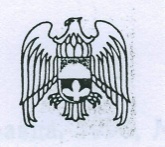 КЪЭБЭРДЕЙ БАЛЪКЪЭР РЕСПУБЛИКЭМЩЫЩ САМОУПРАВЛЕНЭМ ИПШЭ ЛЭСКЭН СОВЕТКЪАБАРТЫ-МАЛКЪАР РЕСПУБЛИКАНЫЖЕР-ЖЕРЛИ САМОУПРАВЛЕНИЯНЫ ВЕРХНИЙ ЛЕСКЕН СОВЕТИКАБАРДИНО-БАЛКАРСКАЯ РЕСПУБЛИКАВЕРХНЕ-ЛЕСКЕНСКИЙ СОВЕТ МЕСТНОГО САМОУПРАВЛЕНИЯ  361372, КБР, Лескенский район, с.п.Верхний Лескен, ул. Ленина, 6,  тел./факс: (886639) 9-91-06, adm-vlesken@mail.ruРЕШЕНИЕ   № 3      УНАФЭ   № 3       БЕГИМ   №  3  Совета местного самоуправления сельского поселения Верхний Лескен  Лескенского муниципального района Кабардино-Балкарской Республики  пятого созыва«23» октября  2015 г.                                                    с.п. Верхний Лескен  «Об утверждении Положения о предоставлении на территории сельского поселения Верхний Лескен Лескенского муниципального района КБР земельных участков бесплатно в собственность гражданам, имеющих трех и более детей, для индивидуального жилищного строительства и ведения личного подсобного хозяйства без проведения торгов»В соответствии с Земельным кодексом Российской Федерации, Федеральным законом от 06.10.2003 года № 131-ФЗ «Об общих принципах организации местного самоуправления в Российской Федерации», Федеральным законом от 14.06.2011 года № 138-ФЗ «О внесении изменений в статью 16 Федерального закона «О содействии развитию жилищного строительства» и Земельный кодекс Российской Федерации, Законом КБР от 20.12.2011 года № 121-РЗ «О бесплатном предоставлении в собственность отдельным категориям граждан земельных участков для индивидуального жилищного строительства и ведения личного подсобного хозяйства на территории Кабардино-Балкарской Республики и о внесении изменений в статьи 14 и 17 Земельного кодекса Кабардино-Балкарской Республики», Уставом сельского поселения Верхний Лескен Лескенского муниципального района, Совет местного самоуправления Глава с.п. Верхний Лескен                                             М.МисаковПриложениек решению Совета местного самоуправлениясельского поселения Верхний Лескен                                                                               от «23 » октября 2015г. №3 ПОЛОЖЕНИЕО ПРЕДОСТАВЛЕНИИ НА ТЕРРИТОРИИ СЕЛЬКОГО ПОСЕЛЕНИЯ ВЕРХНИЙ ЛЕСКЕН ЛЕСКЕНСКОГО МУНИЦИПАЛЬНОГО РАЙОНА БЕСПЛАТНО В СОБСТВЕНОСТЬ ГРАЖДАНАМ, ИМЕЮЩИХ ТРЕХ И БОЛЕЕ ДЕТЕЙ ЗЕМЕЛЬНЫХ УЧАСТКОВ ДЛЯ ИНДИВИДУАЛЬНОГО ЖИЛИЩНОГО СТРОИТЕЛЬСТВА И ВЕДЕНИЯ ЛИЧНОГО ПОДСОБНОГО ХОЗЯЙСТВА БЕЗ ПРОВЕДЕНИЯ ТОРГОВ1. Общие положения и основанные понятия1.1. Настоящее Положение разработано в соответствии с Земельным кодексом Российской Федерации, Федеральным законом от 06.10.2003 года № 131-ФЗ «Об общих принципах организации местного самоуправления в Российской Федерации», Федеральным законом от 14.06.2011 года № 138-ФЗ «О внесении изменений в статью 16 Федерального закона «О содействии развитию жилищного строительства» и Земельный кодекс Российской Федерации, КБР от 20.12.2011 года № 121-РЗ «О бесплатном предоставлении в собственность отдельным категориям граждан земельных участков для индивидуального жилищного строительства и ведения личного подсобного хозяйства на территории Кабардино-Балкарской Республики и о внесении изменений в статьи 14 и 17 Земельного кодекса Кабардино-Балкарской Республики», и регламентирует порядок предоставления на территории сельского поселения Верхний Лескен Лескенского муниципального района в собственность гражданам, имеющих трех и более детей земельных участков, находящихся в муниципальной собственности, для индивидуального жилищного строительства и ведения личного подсобного хозяйства без проведения торгов.1.2. Земельные участки для индивидуального жилищного строительства и ведения личного подсобного хозяйства предоставляются однократно и бесплатно в собственность без торгов и предварительного согласования мест размещения объектов гражданам, имеющих трех и более детей, нуждающихся в жилых помещениях (улучшении жилищных условий) в случаях и при условиях, установленных со статьей 3 Закона КБР № 121-РЗ от 20.12.2011 года.1.3. Земельные участки для индивидуального жилищного строительства и ведения личного подсобного хозяйства в границах сельского поселения Верхний Лескен Лескенского муниципального района в собственность гражданам, которые отвечают одновременно следующим условиям на дату подачи заявления:1) члены многодетной семьи должны являться гражданами Российской Федерации;2) родители, либо одинокие мать (отец), с которым (и) совместно проживают трое и более детей, должны быть зарегистрирован (ы) по месту жительства на территории сельского поселения Верхний Лескен Лескенского муниципального района КБР не менее 5 лет;3) трое и более детей многодетной семьи должны быть зарегистрированы по месту жительства на территории сельского поселения Верхний Лескен Лескенского муниципального района КБР;4) члены многодетной семьи, не имеющие земельных участков в собственности, на праве пожизненного наследуемого владения или постоянного (бессрочного) пользования.5) члены многодетной семьи не являющиеся собственниками жилых домов (строений).  6) земельные участки предоставляются членам многодетных семей в общую долевую собственность в равных долях.1.4. Ежегодно не позднее 1 декабря текущего года местная администрация сельского поселения Верхний Лескен Лескенского муниципального района КБР, как уполномоченный исполнительный орган, утверждает перечень земельных участков, предназначенных для бесплатного предоставления гражданам, имеющих трех и более детей, обладающих правом на бесплатное предоставление земельных участков в собственность, с указанием в нем кадастровых номеров, местоположения, площади, размешенного использования земельных участков.1.5. Перечень земельных участков, предназначенных для бесплатного предоставления гражданам, имеющих троих и более детей, имеющим право на бесплатное предоставление земельного участка в собственность, подлежит официальному опубликованию в газете «Лескенская газета» и на официальном сайте местной администрации сельского поселения Верхний Лескен Лескенского муниципального района КБР.1.6. Предельные (максимальный и минимальный) размеры земельных участков, предоставляемых в собственность гражданам, имеющих троих и более детей для индивидуального жилищного строительства и ведения личного подсобного хозяйства составляют:1) минимальный — 0,06 гектара;2) максимальный — 0, 10 гектара.1.7. Предоставление земельного участка многодетным семьям, обладающим правом на бесплатное предоставление земельного участка в собственность, производится на основании (правового акта) уполномоченного органа.Решение о предоставлении земельного участка может быть принято только в отношении земельного участка, поставленного в установленном порядке на государственный кадастровый учет.1.8. Земельные участки предоставляются гражданам, имеющих трех и более детей, имеющим право на бесплатное предоставление земельного участка в собственность, в порядке очередности обращения.2. Процедура обращения с заявлениями о предоставлении земельного участка, рассмотрение такого заявления и принятие решения по нему2.1. С целью приобретения в собственность земельного участка для индивидуального строительства или ведения личного подсобного хозяйства гражданам, имеющим трех и более детей, имеющим право на бесплатное предоставление земельного участка в собственность, попадают в уполномоченный орган заявление с указанием имени, отчества заявителя, паспортных данных, адреса постоянного места жительства (сведения о регистрации по месту жительства), контактных телефонов, цели использования земельного участка.2.2. К заявлению прилагаются следующие документы:1) копии документов, удостоверяющих личность заявителя и членов его семьи;2) копия документа, удостоверяющего полномочия представителя;3) справка о регистрации по месту жительства;4) выписка из домовой книги;5) справка о составе семьи;6) копии свидетельств о рождении детей;7) копии свидетельства о заключении (расторжении) брака;8) выписка из Единого государственного реестра прав на недвижимое имущество и сделок с ним;9) выписка из решения или копия решения органа опеки и попечительства об установлении над ребенком опеки (попечительства) на каждого ребенка (в случае наличия детей, находящихся под опекой (попечительством);10) копия договора о приемной семье, заключенного с органом опеки и попечительства, и (или) копия окта органа опеки и попечительства о назначении опекуна или попечителя, исполняющего свои обязанности в отношении детей из приемных семей, на каждого ребенка (в случае наличия детей, находящихся под опекой (попечительством), принятых на воспитание по договору о приемной семье).2.3. Уполномоченный орган отказывает в рассмотрении заявления в следующих случаях:1) к заявлению не приложены документы, перечисленные в пункте 2.2. настоящего Положения;2) приложенные к заявлению документы по форме или по содержанию не соответствуют предъявляемым к ним требованием, в случае если такие требования установлены законодательством Российской Федерации.2.4. В случае отказа в рассмотрении заявления уполномоченный орган направляет гражданину мотивированный отказ в течении 10 рабочих дней со дня принятия решения об отказе в рассмотрении заявления.2.5. Заявление приложенными документами рассматривается уполномоченным органом в течение 30 дней со дня поступления такого заявления.2.6. По результатам рассмотрения заявления уполномоченный орган принимает решение о предварительном распределении земельного участка с последующим его предоставления в аренду для индивидуального жилищного строительства и ведения личного подсобного хозяйства, либо решения об отказе в предоставлении земельного участка.2.7. Уполномоченный орган отказывает в предоставлении земельного участка в случаи, если право гражданина на бесплатное предоставление земельного участка уже реализовано в соответствии с настоящим Положением.2.8. Решение об отказе в предоставлении земельного участка направляется уполномоченным органом гражданину, обладающему правом на бесплатное предоставление земельного участка в собственность, в течении 10 дней со дня принятия такого решения с указанием причины отказа.2.9. Решение о предварительном распределении земельного участка и предложении о предоставлении его в аренду с последующим бесплатным приобретением в собственность земельного участка (с указанием кадастрового номера, месторасположения, площади, разрешенного использования земельного участка) уполномоченный орган в течении 10 дней со дня принятия такого решения направляется гражданину заказным письмом с уведомлением о вручении либо лично.В указанном предложении уполномоченный орган обязан указать последствия непредставления гражданином в указанный срок согласия на приобретение земельного участка.2.10. В течение 14 дней со дня получения соответствующего предложения, указанного в пункте 2.9. настоящего Положения, гражданин, имеющий трех и более детей, направляет в уполномоченный орган письменное согласие на приобретение предложенного земельного участка или отказ от земельного участка.Непредставление гражданином в указанный срок уведомления о принятом решении является отказом от земельного участка. Такой земельный участок уполномоченный орган предлагает другому гражданину, обладающему правом на бесплатное предоставление земельного участка в собственность, в соответствии с порядком очередности обращения.В случае отказа гражданина от земельного участка им утрачивается право на получение земельного участка по соответствующему поданному и рассмотренному заявлению.В таком случае гражданин имеет право повторно подать заявление в соответствии с пунктами 2.1. и 2.2. настоящего Положения.2.11. В случае поступления от гражданина согласия на приобретение земельного участка уполномоченный орган обязан с срок не позднее 20 дней со дня получения указанного согласия принять решение о предоставлении земельного участка.Государственная регистрация право собственности на земельный участок, предоставленный для индивидуального жилищного строительства и ведения личного подсобного хозяйства, гражданином, обладающим правом на бесплатное предоставления земельного участка в собственность в отношении которого принято решение о предоставлении этого земельного участка, осуществляется за счет приобретателя.